2019年樂齡學習國際研討會：活躍老化，百年人生設計攤位介紹樂齡中心名稱雲林縣樂齡學習示範中心樂齡學習成果作品概述樂齡學習成果作品概述展出作品：生命故事繪本、自製桌遊、水果月曆拼圖、數字填空遊戲等利用家中過期的月曆，製作水果月曆拼圖，總共約有20種圖案，分組讓大家一起完成拼圖，透過拼圖，可以認識形狀空間概念、顏色認知、圖形認知，讓大家一起動動腦動動手，活化腦細胞。賓果遊戲，利用日曆的封皮厚紙板材質製作，數字可重覆黏貼，材質比較厚不用擔心被撕破。自製桌遊，可以一邊玩一邊學習，還可以順便訓練手眼協調，透過團體合作，一起完成，讓長者們在趣味互動間，達到有系統的思考與知識，簡單又有趣，相當受到歡迎。「生命故事繪本」，生命的精采回憶來自於紀錄，藉由秀琴老師課程帶領與引導， 學員完成生命繪本製作，透過課程互動，增進長輩的表達技巧，並樂於分享生命經驗，豐富長輩第三人生，擴展社交，及時把握有限的生命，然後重整生命存摺並不斷記錄自己所累積下來的智慧與價值，將生命存摺的信念與價值傳承給下一代，然後給自己對未來生命的一些期待、一些想像。展出作品：生命故事繪本、自製桌遊、水果月曆拼圖、數字填空遊戲等利用家中過期的月曆，製作水果月曆拼圖，總共約有20種圖案，分組讓大家一起完成拼圖，透過拼圖，可以認識形狀空間概念、顏色認知、圖形認知，讓大家一起動動腦動動手，活化腦細胞。賓果遊戲，利用日曆的封皮厚紙板材質製作，數字可重覆黏貼，材質比較厚不用擔心被撕破。自製桌遊，可以一邊玩一邊學習，還可以順便訓練手眼協調，透過團體合作，一起完成，讓長者們在趣味互動間，達到有系統的思考與知識，簡單又有趣，相當受到歡迎。「生命故事繪本」，生命的精采回憶來自於紀錄，藉由秀琴老師課程帶領與引導， 學員完成生命繪本製作，透過課程互動，增進長輩的表達技巧，並樂於分享生命經驗，豐富長輩第三人生，擴展社交，及時把握有限的生命，然後重整生命存摺並不斷記錄自己所累積下來的智慧與價值，將生命存摺的信念與價值傳承給下一代，然後給自己對未來生命的一些期待、一些想像。樂齡學習成果照片及說明 (請提供3至6張)樂齡學習成果照片及說明 (請提供3至6張)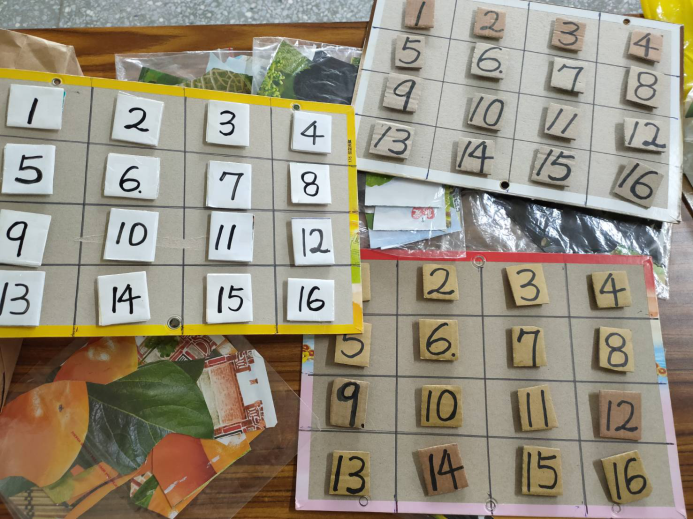 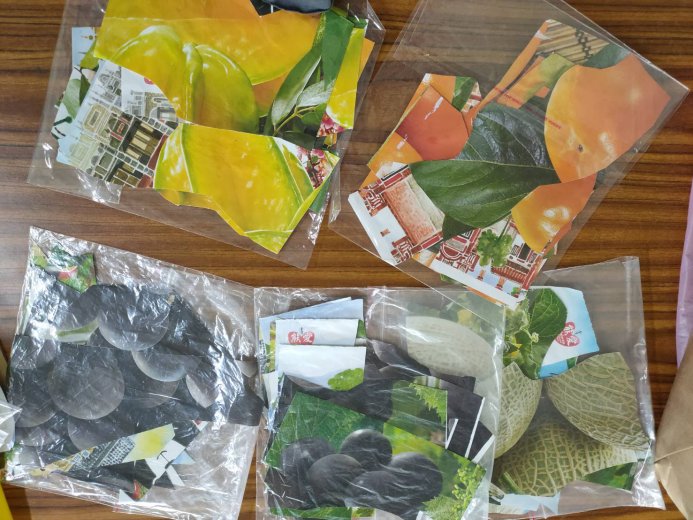 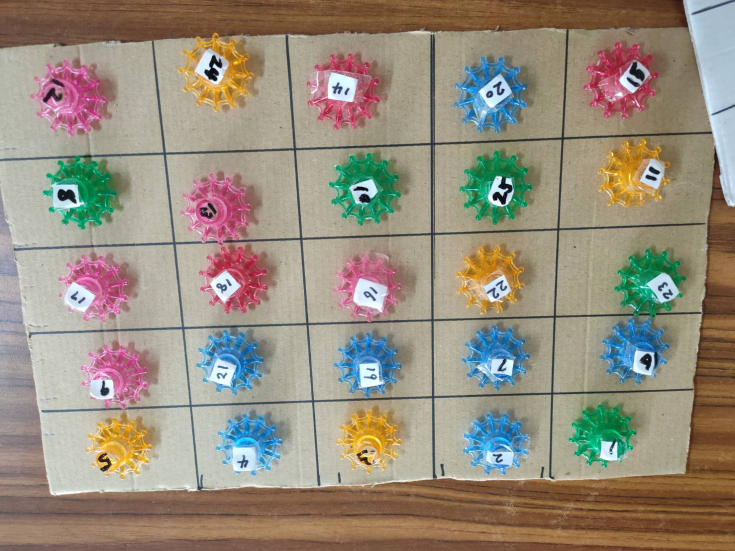 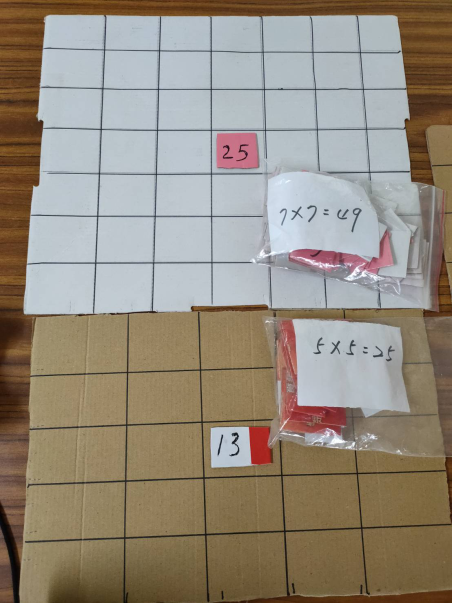 